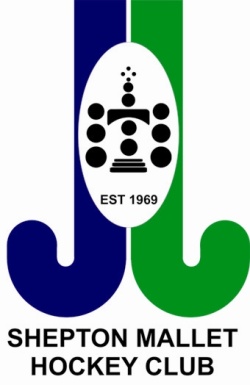 Shepton Mallet Hockey Club Junior Smokefree PolicyThis Smokefree Policy is effective from 1st March 2015.This club recognises the importance of protecting children and young people from the harms of secondhand smoke, and wishes to act as a role model to denormalise smoking.The club will be smokefree at all times when young people are present, both when training and competing at the club home pitch.  Therefore smoking is not permitted in any of the following areas whilst youth activities are taking place:Outdoor playing areasOutdoor spectator viewing areasChanging rooms and toilet blocksWithin the perimeter of all facilities grounds*No one associated with the club shall smoke in public places in the vicinity of the club during, and immediately before and after activities, so that children and young people are not exposed to smoking.The use of e-cigarettes and vaping devices is also not permitted.The policy applies to everyone entering the pitch and viewing area, including staff, coaches, volunteers, officials, parents, carers, players, and visitors.The club will promote the policy as widely as possible, including the display of Smokefree Sports Club signage.If a person is found in breach of the policy they will be asked to extinguish their cigarette.  If they refuse to do so they will be asked to leave the ground.Stop Smoking support is available to those who wish to quit.  Visit the Smokefree National Helpline at www.nhs.uk/smokefree  or on 0300 123 1044 for details of the local Service.This policy will be reviewed after three months of implementation and feedback given to Somerset Community Foundation through the End of Grant form.  It will be reviewed annually thereafter to ensure it remains up-to-date.Name:	 ______________________________	Signature: ____________________Position held within the club: ____________________________________________Date: _______________________________This policy is adapted from the Liverpool Smokefree Sports Club Policy.*subject to 1610 rules and policy on smoking